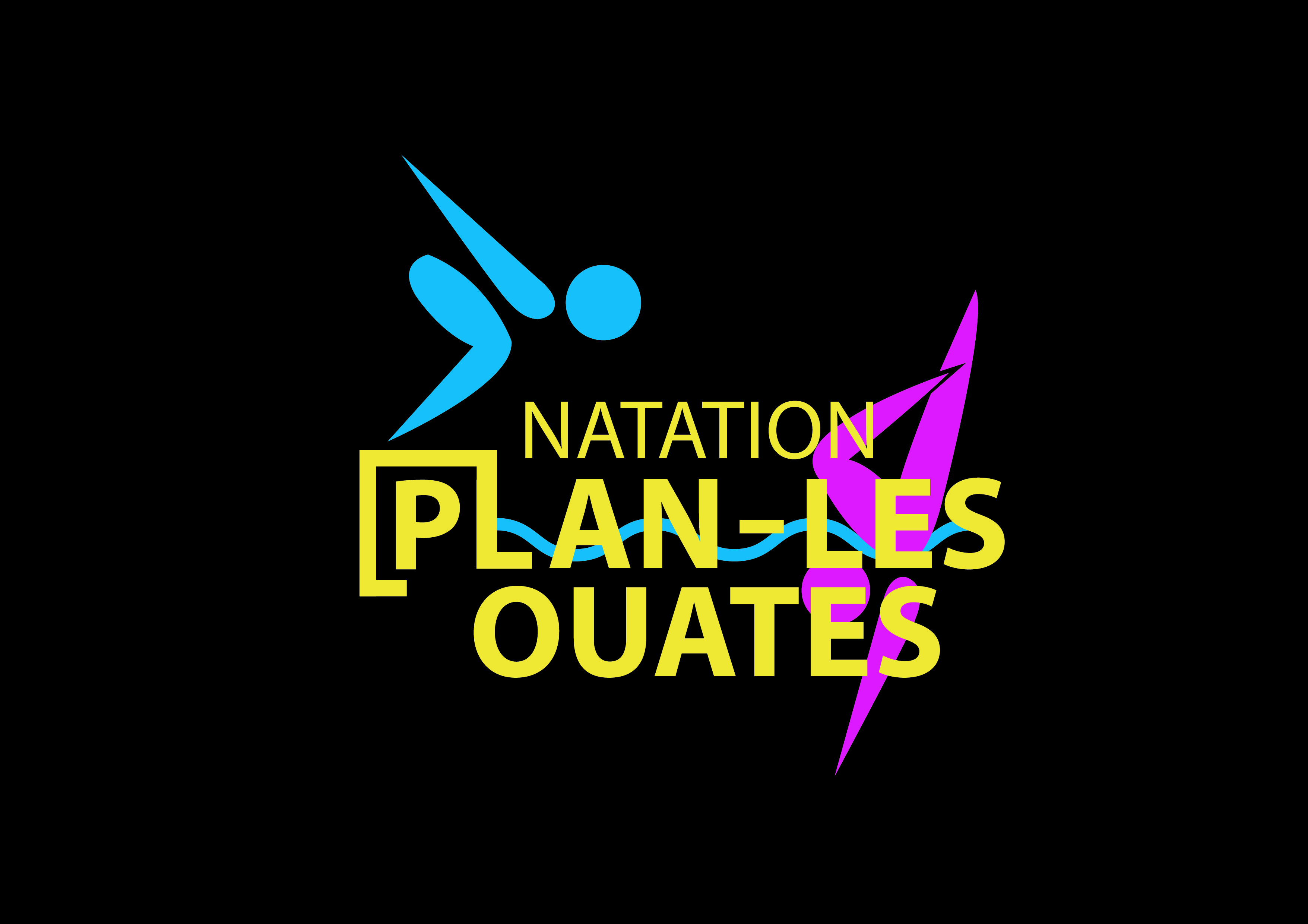 Meeting du Mont23-24 janvier 2016Collège du Mottier, Le mont sur lausanne (25m)Entraineur :	Sevgi Demirci (079 543 73 50)Equipement : 	pull, t-shirt, short et bonnet du club, lunettes, maillots et combi, chaise, chaussure d’intérieur propre, boisson en suffisanceRendez-vous : samedi 7h30dimanche 7h30Engagements : Voir inscriptionBonne chance à tous!!!